LO: To sort 3D shapes according to their properties Ignore the numbers on the questions: On each page there is a different type of question, each question going down the page increases in difficulty 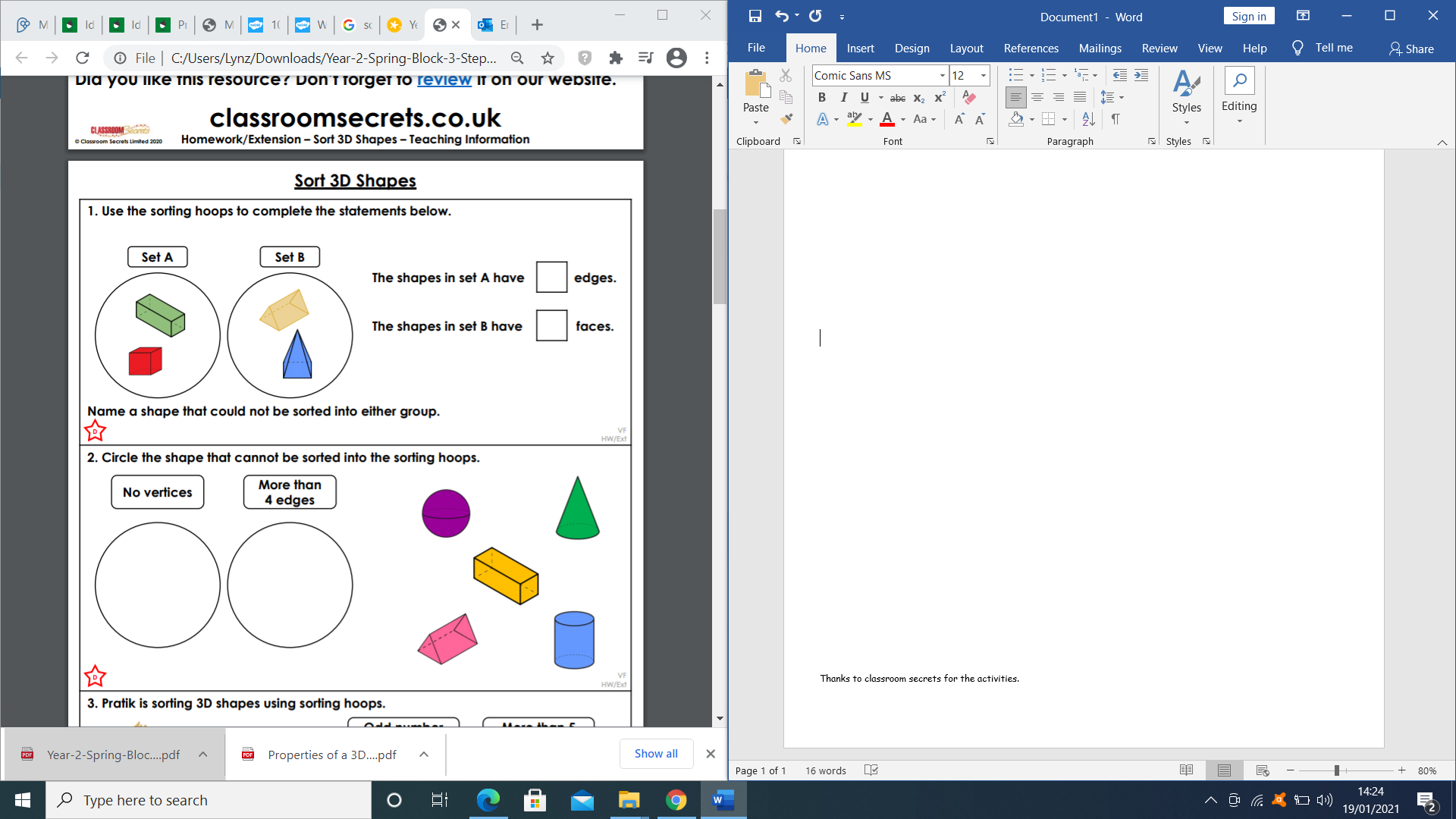 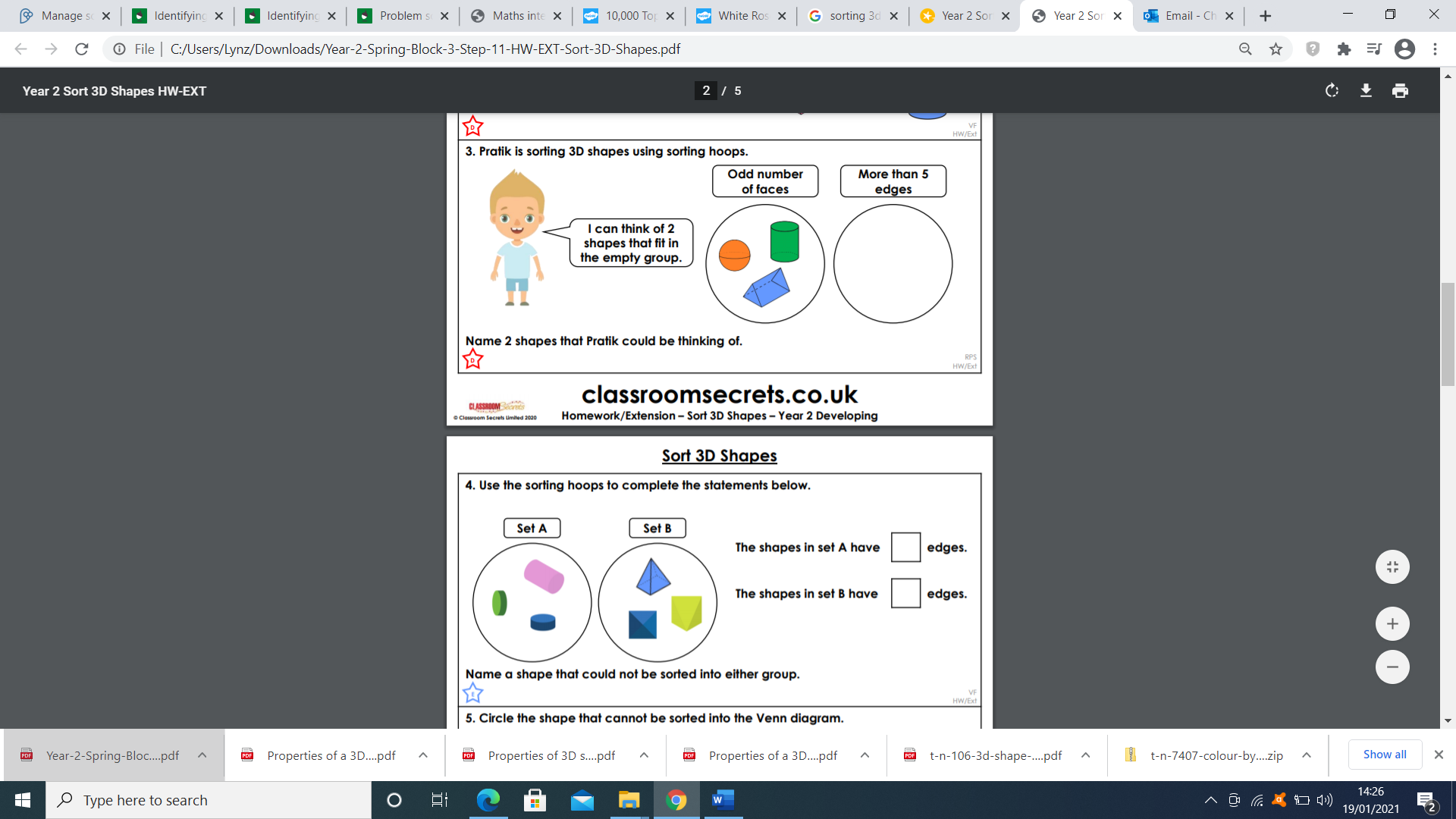 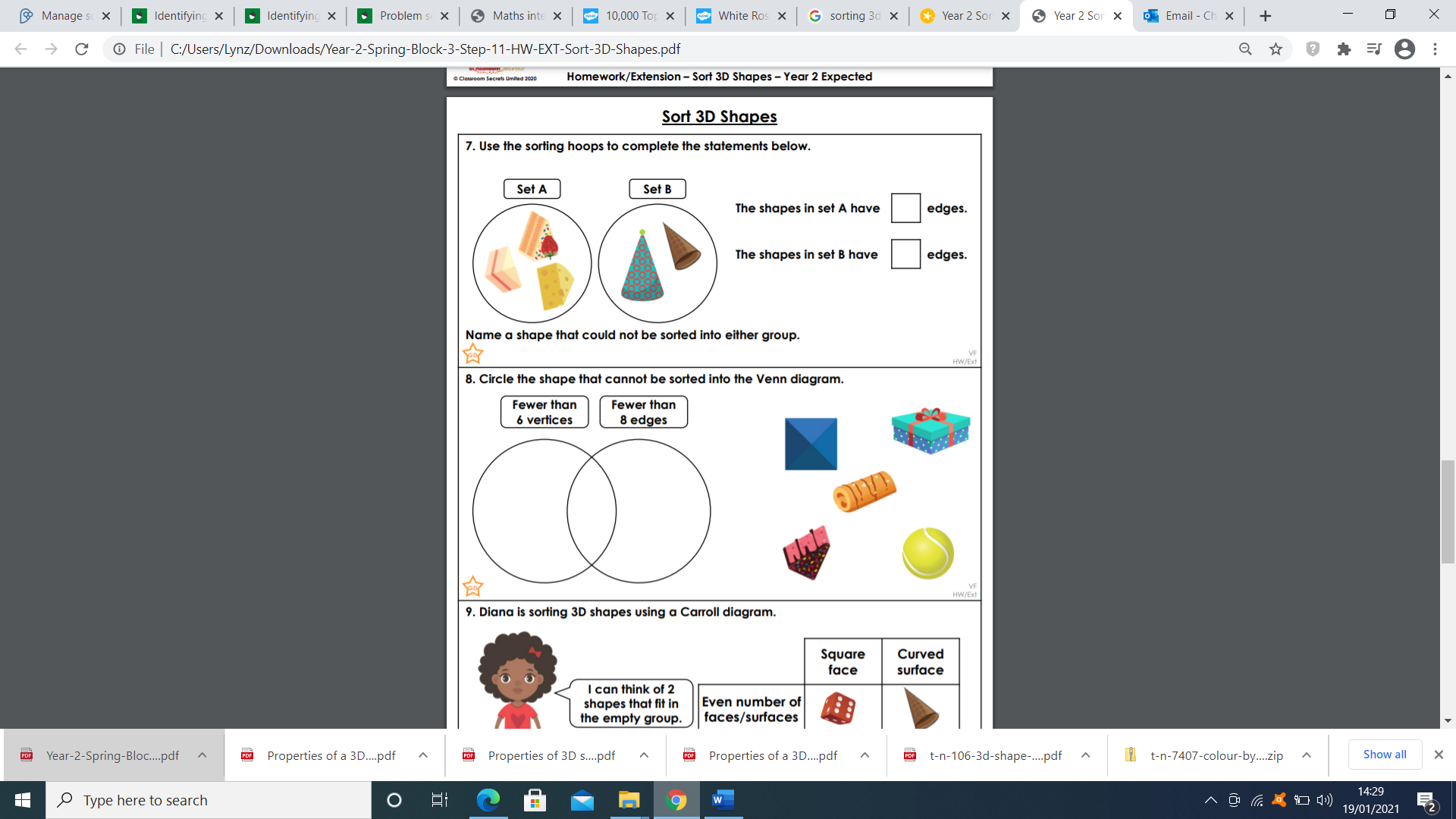 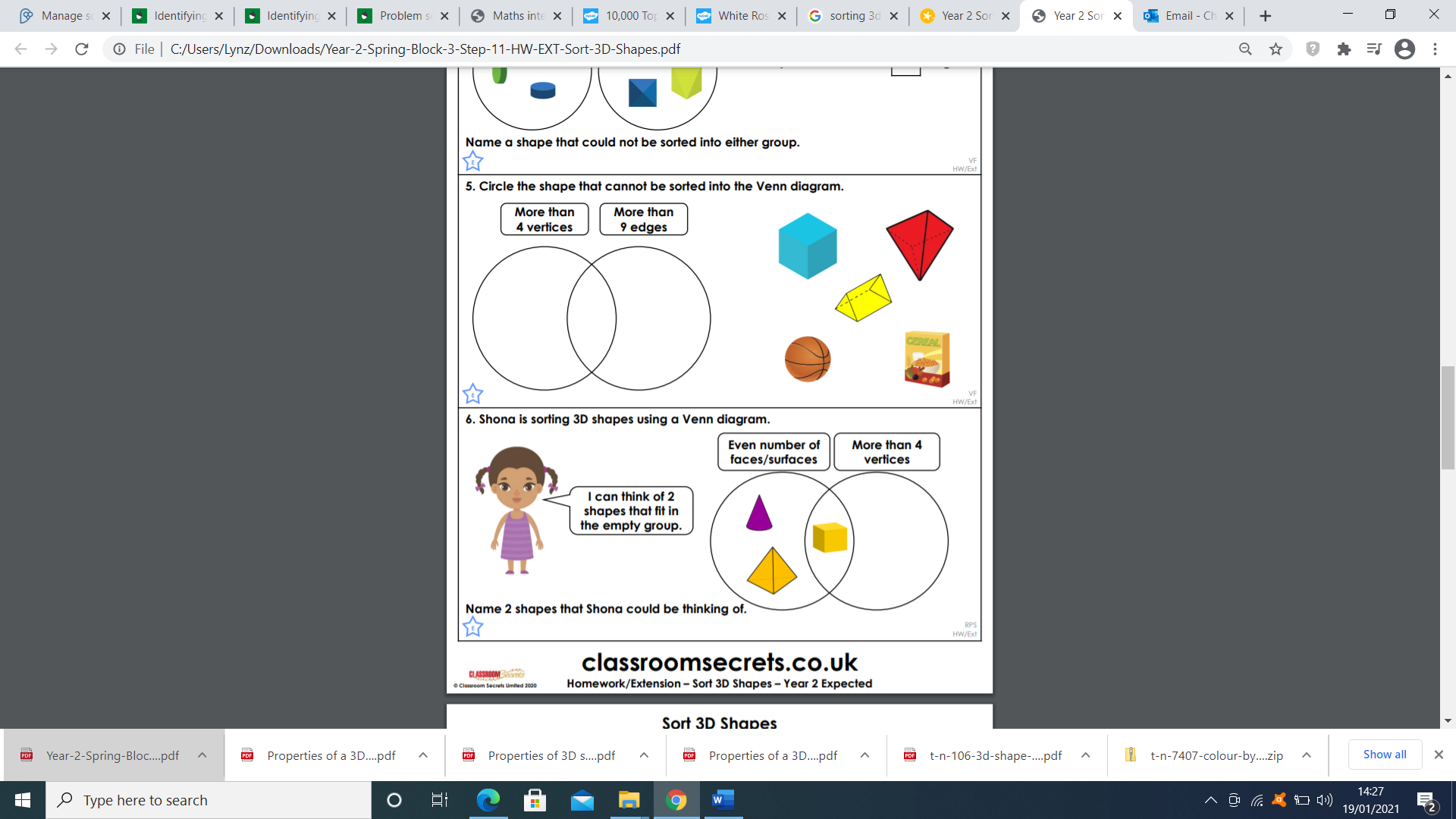 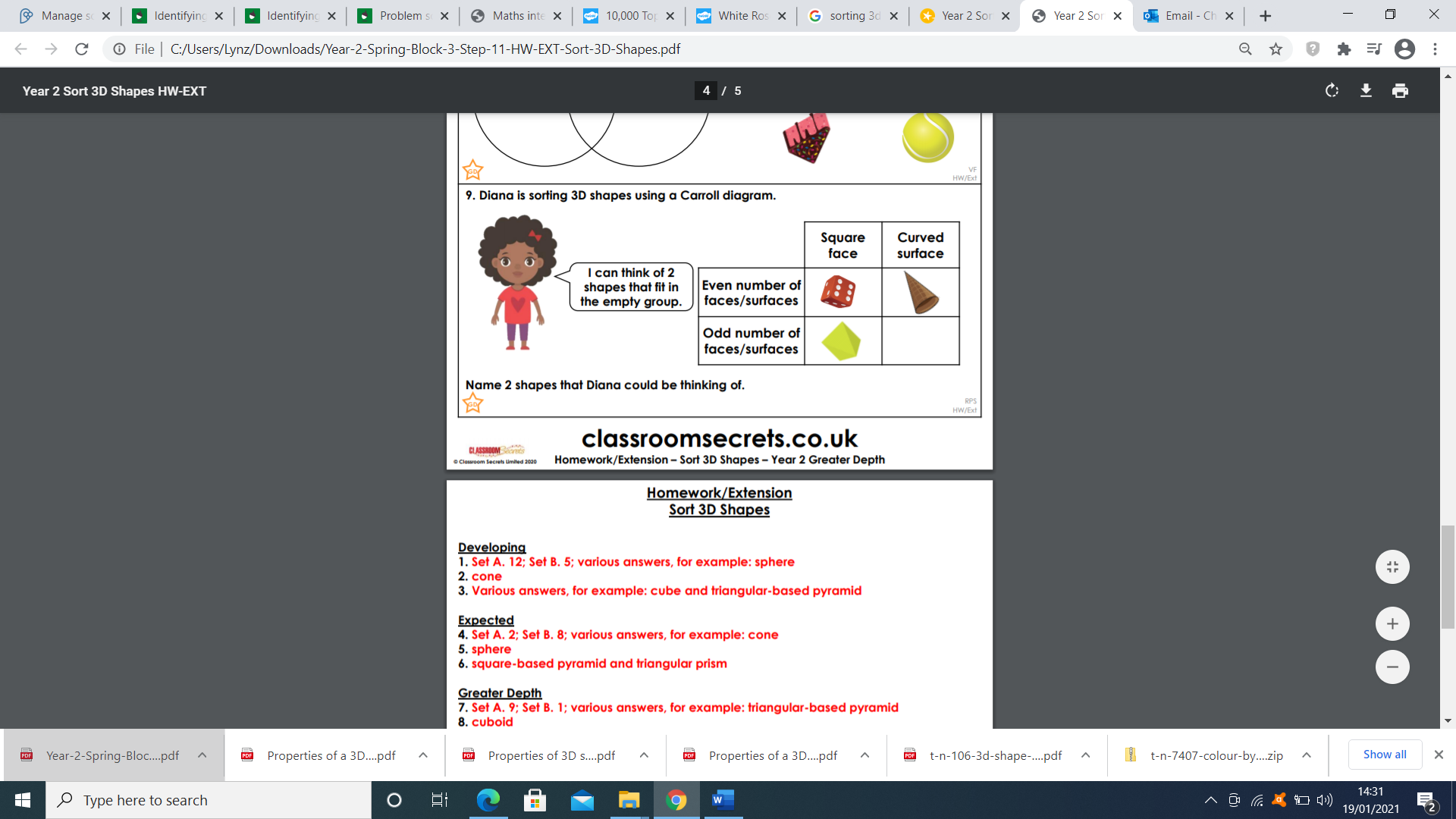 Thank to classroom secrets for the activities.